Matematyczne  kolorowanki. Oblicz  działania  i  koloruj  według  kodu.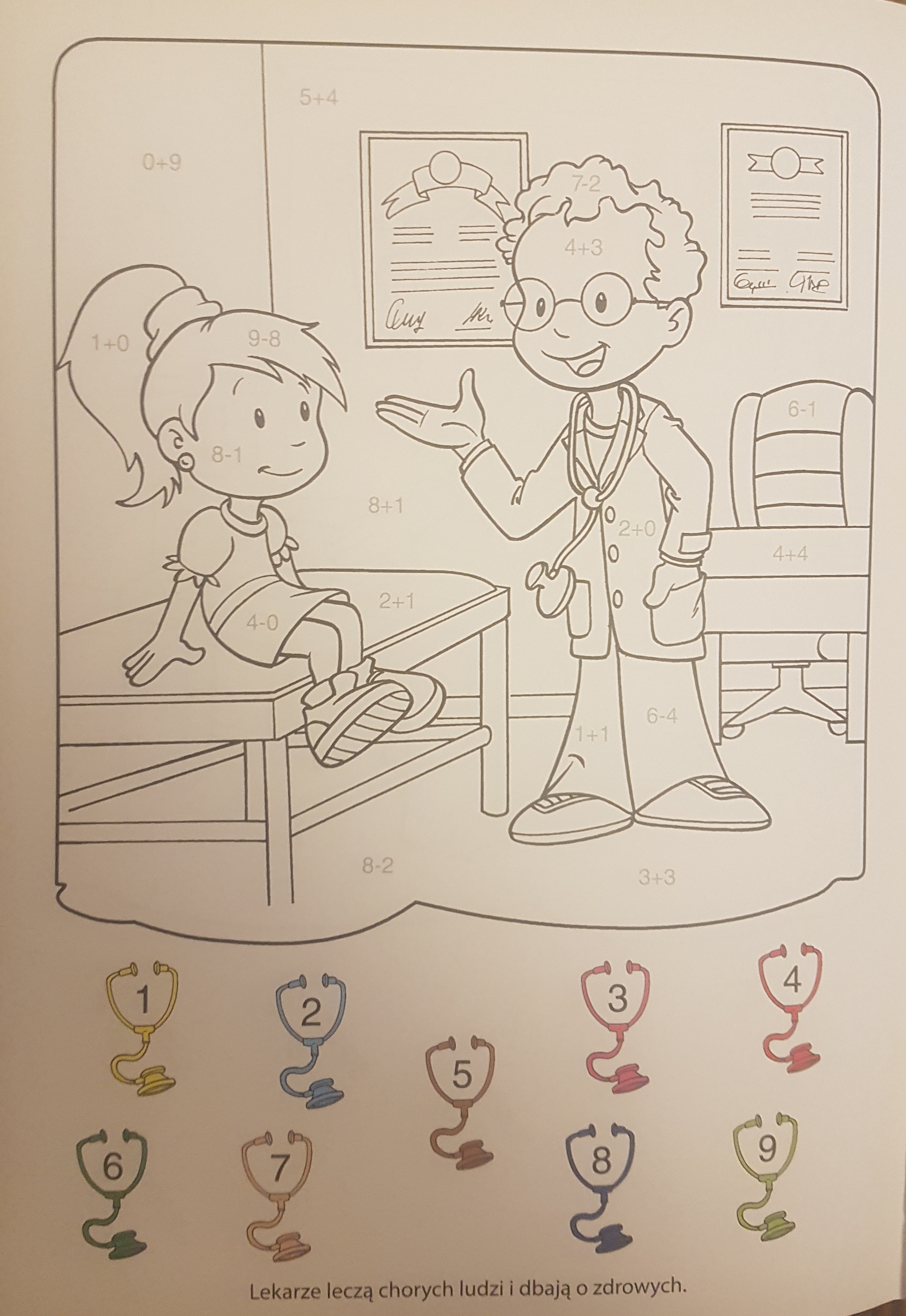 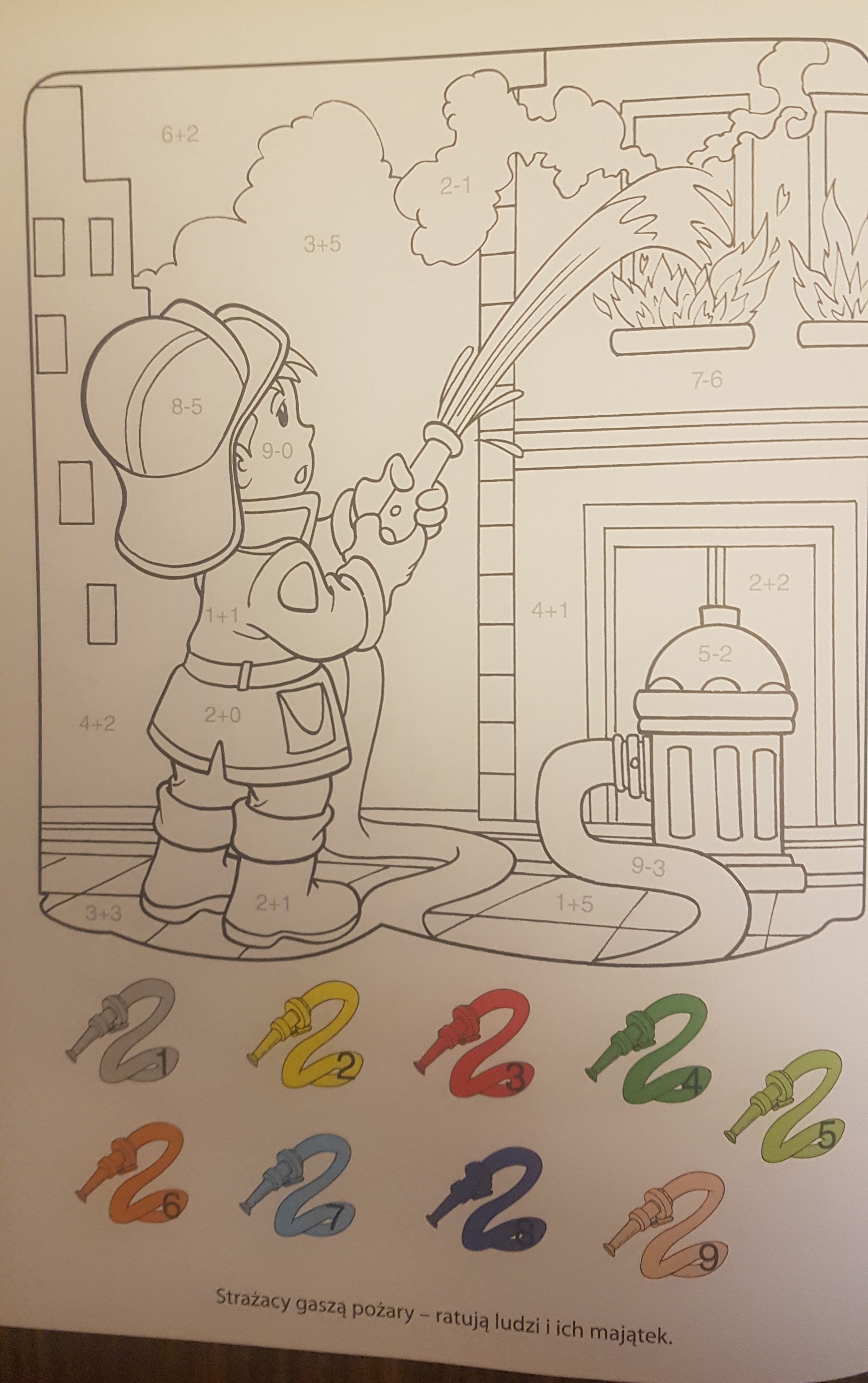 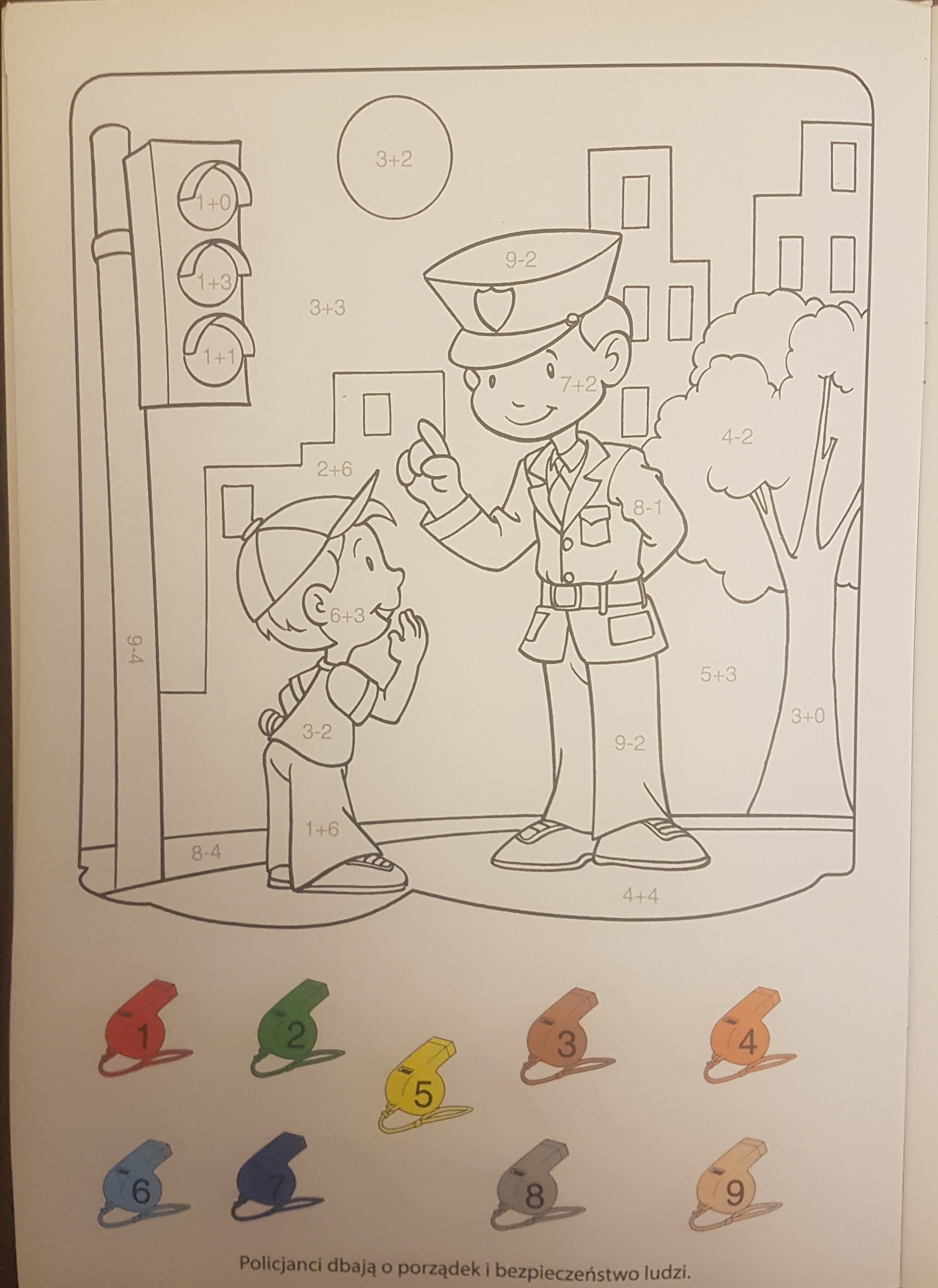 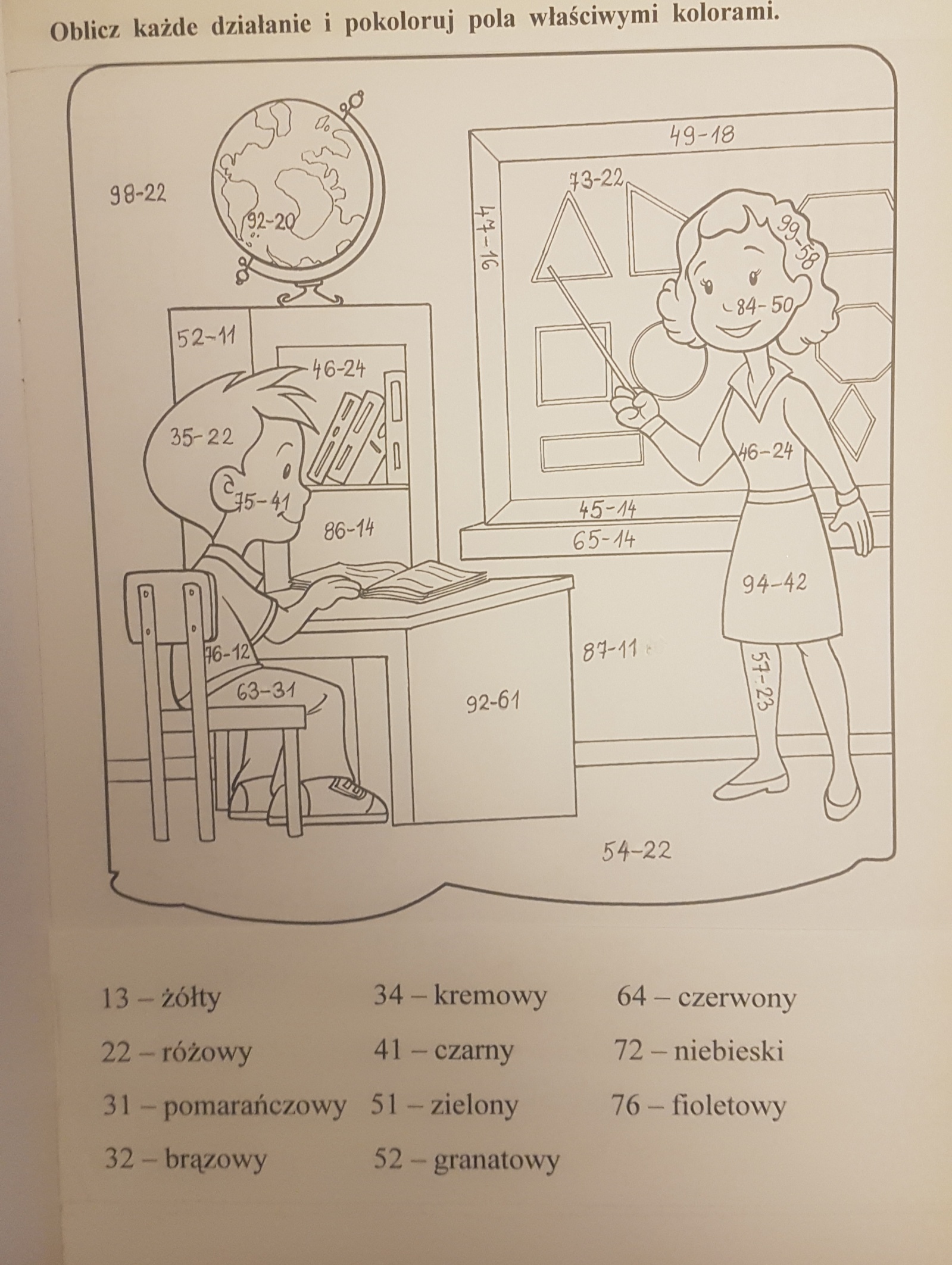 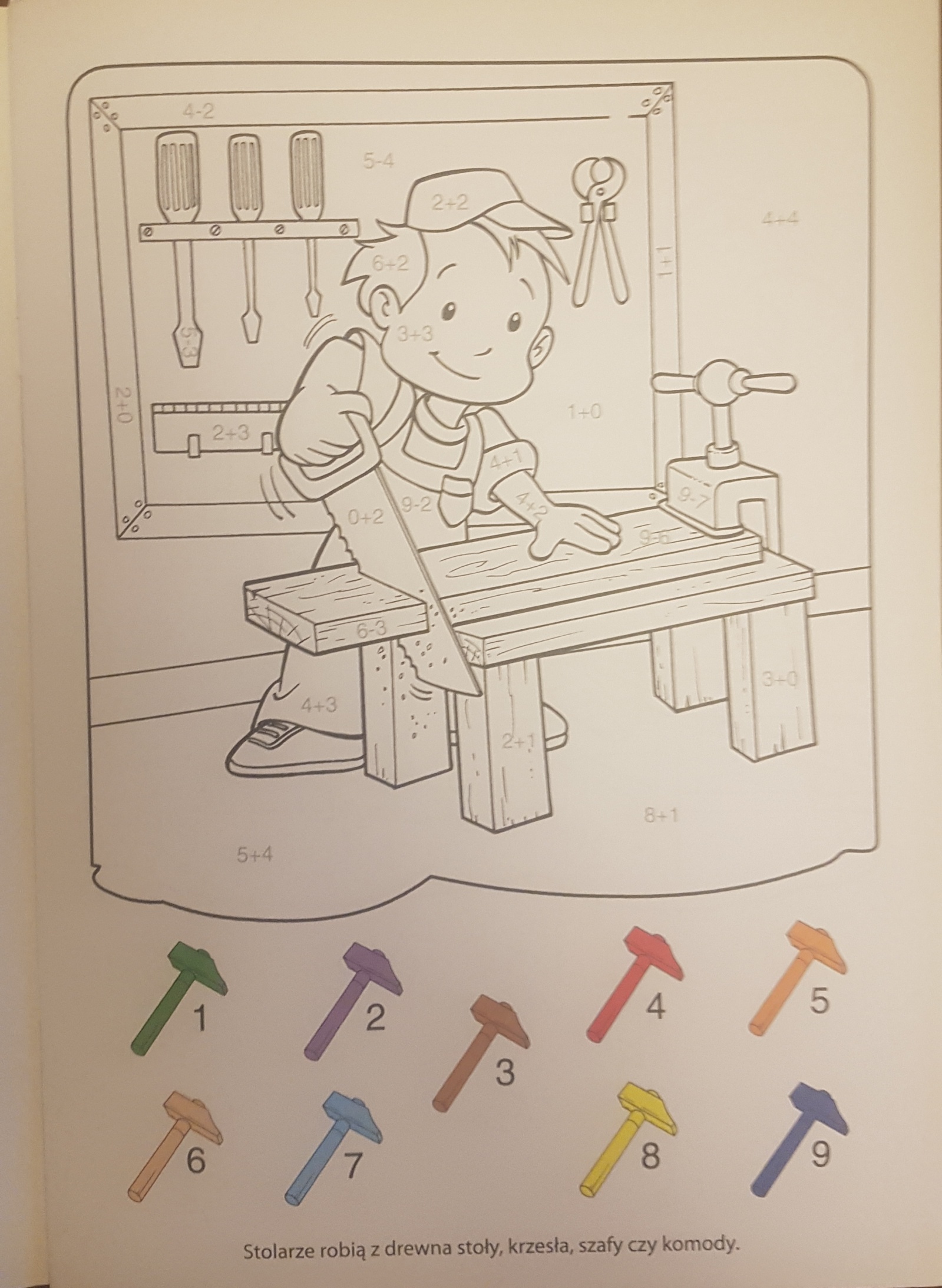 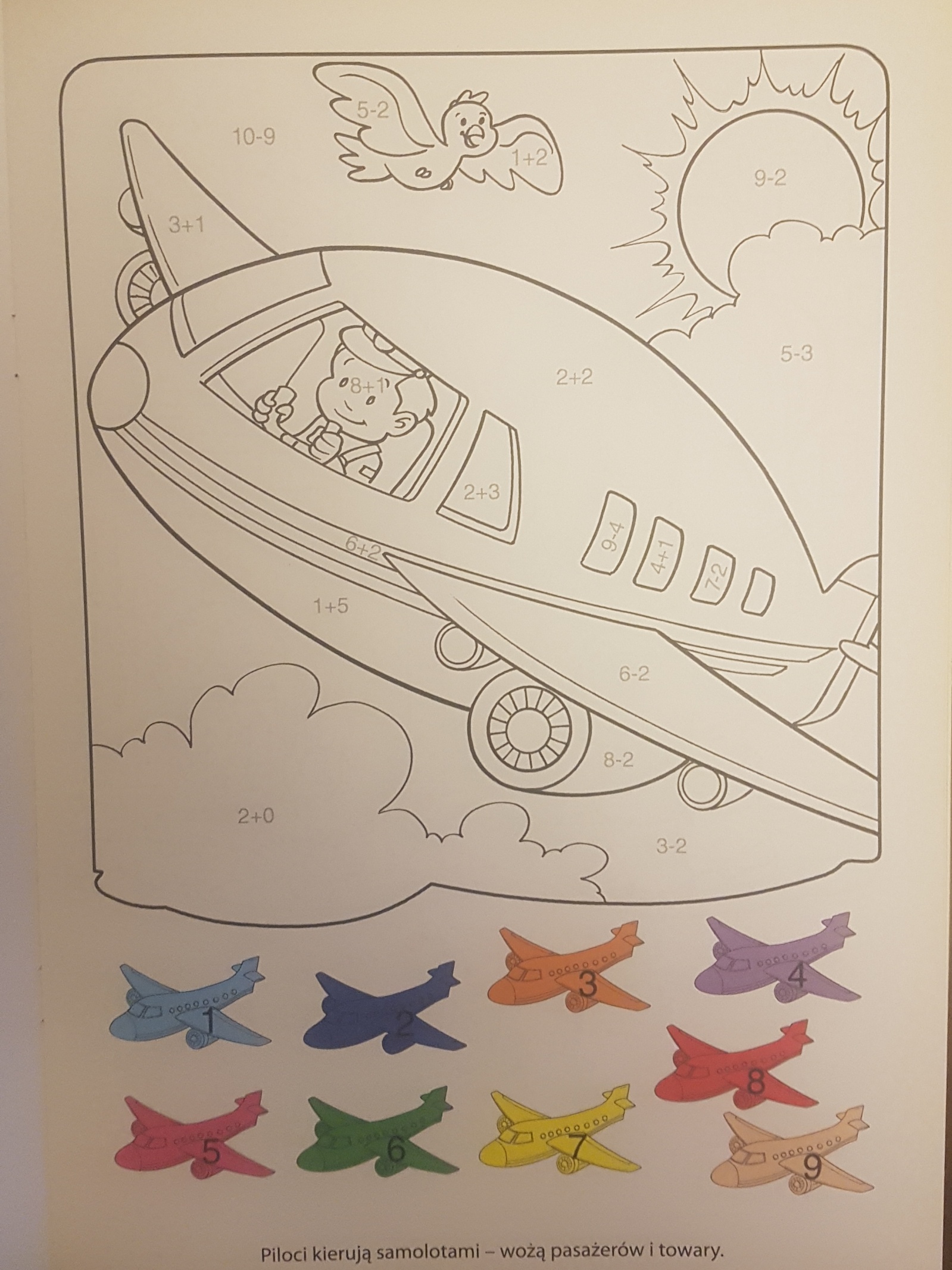 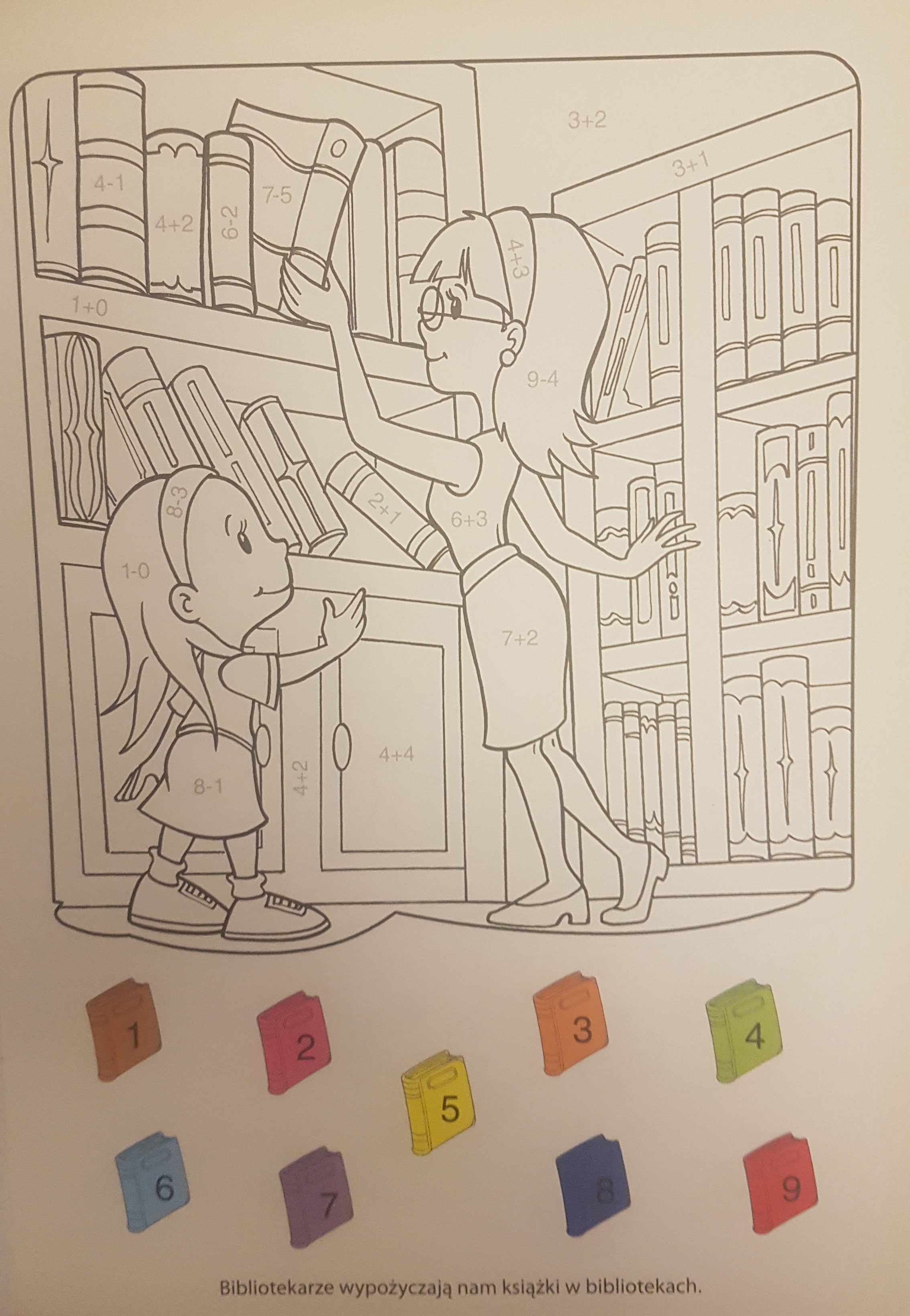 